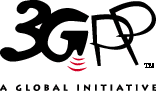 				RAN5 TTCN email 2024 meetingThis will be an all-electronic meeting with no face-to-face participation.The meeting will start at 2023-12-08 08:00 UTC and finish latest at 2024-12-31 16:00 UTC.